THE ESCAPE ARTISTEpisode 1Duration: 57’08”THIS SCRIPT IS THE PRIVATE AND CONFIDENTIAL PROPERTY OF: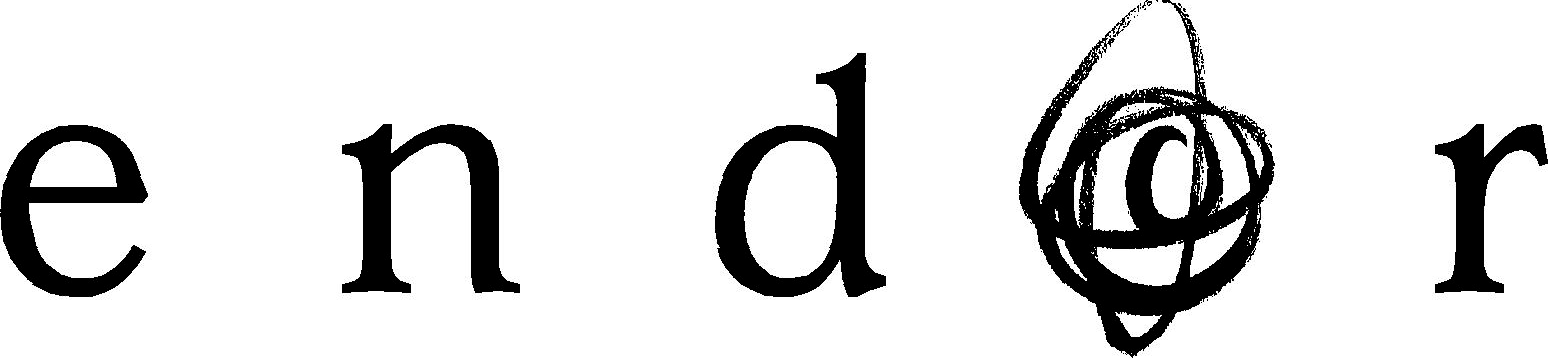 p r o d u c t i o n s20 Greek St, London W1D4DUTel. +44 (0)20 7851 1300 Fax +44 (0)20 7851 1301Music ‘1m01’ in: 10:00:00IN: 10:00:00	EXT. London streetA BRIGHT RED BALLOON floats free against the London skyline.It seems so very sad up there.  Meanwhile -- down below.10:00:04	On screen text over live:	DAVID TENNANT10:00:09	On screen text over live:	THE ESCAPE ARTIST	Created and Written by	DAVID WOLSTENCROFTIN: 10:00:16	EXT. LONDON - WESTMINSTER BRIDGE - DAYA taxi SCREECHES to a halt, hailed by:WILL BURTON.  Late-30s.  Charcoal suit, open-neck shirt, no tie.  Bright-eyed and apple-cheeked.  And yet... There's a certain EDGE to him.  A hard-wired instinct.  His wasn't always a comfy white collar life.  Will opens the door -- hands the driver a folded print out.  Will(shouting)Taxi! (getting in the taxi)Can you take me here please?His phone rings.  He answers it as he gets in.Will (CONT'D)(into phone)Right Charles, sorry about that.   Okay, let me fill you in on where we are.IN: 10:00:40	INT. CAB - MOVING - same timeWill's on a hands-free ear piece.  Driver is trying to suss him out in the rear view mirror.  Will(into phone)We had the cocaine in a hold all.  We moved into the car park where we saw our friend Mr. Scott walking out from behind his van holding a double-barreled shotgun. Will becomes aware the driver is now STARING AT HIM in the rearview.  Will flicks off the "MICROPHONE" in the back.  Will (CONT'D)Okay... Listen. I'll see you in an hour. Okay.  Okay. Bye.Hangs up.  Cabbie's staring.  Will turns on the microphone.Will (CONT'D)(to taxi driver)Sorry about that.  I'm a lawyer.(off the stony stare)Honestly.Music ‘1m01’ out: 10:01:07IN: 10:01:06	INT. school classroom - dayWill sits on a chair.  A class of mostly sweet 8 year olds stare back at him.  Including JAMIE BURTON, Will's son.  He's nervous about his Dad coming in but trying to hide it.Jamie's teacher HELEN smiles at Will, who is also nervous.HELENJamie's Dad, Mr. Burton, has come in today to talk about what he does at work.  Will(a little nervous too)Hi.The kids stare back, bright-eyed, unblinking.  Crickets.  Will clears his throat.  HELENDo any of you know what a barrister does?Jamie's hand shoots up, let me sort this out.HELEN (CONT'D)Yes Jamie.JamieHe stops people from going to prison.HELENAnd how does he do that?JAMIEHe tells a court that someone didn't do a crime.  And sometimes the evidence doesn't cut it.(Will smiles -- that sounds familiar)And sometimes that means he can't come on holiday like he promised.The smile fades he catches Helen's accusing eye.WillActually, my job is mostly standing up and talking to a judge in court.Cute kidWhat do you talk about?WILLSo, if someone said they saw you take your classmate's pen, and you said you didn't take it, my job would be to show that whoever saw you was mistaken.   NERDY KIDWhat happens if I did take the pen anyway?  WILLWell, then you'd be guilty.  NERDY KIDYeah but what if I say I didn't take it, and the person who saw me has bad eyesight, and you're so good at arguing that they can't be sure it was me who took it?  WillAh... Well then that's what we call a reasonable doubt.  Nerdy KIDAnd so I get to keep the pen.Helen looks a little concerned.JamiEYes, but then you'd be getting away with it.NERDY KIDOnly if your Dad was on my side.Will gets a little uncomfortable.Music ‘1m02’ in: 10:02:05IN: 10:02:06	Int. TAXI - dayOn the back seat: a barrister's wig. Next to it, MAGGIE GARDNER.  Prosecution barrister, mid 30s, over-made-up, stony-eyed.  She's surrounded by papers, engrossed in a brief.  Her brain's taken her everywhere she's ever wanted to go.  Almost.IN THE BRIEF: photo of a MAN (VADIM) we'll recognise later.IN: 10:02:24	Ext. THE BAILEY - dayNot "old" to those in the know.  It's simply "The" Bailey.  Will jogs to the doors.  He's carrying his WIG.  CHARLES HEGARTY (doughy, rich) approaches, extends his hand.WILL Hi Charles.  CHARLESWill.  A mob of barristers, accused, and witnesses pass by.WILL (CONT'D)Are we ready?Charles(nods)Crown just called by the way.  Seems Maggie Gardner's stepping in as lead junior.  Music ‘1m02’ out: 10:02:39WILLAgain?CharlesSurprised she could squeeze in a case between TV appearances.Will smiles politely.WillI suppose I'm flattered.CHARLESIt's like a derby match with you two.  They should sell tickets.  IN: 10:02:46	INT. court ON A MOBILE FLAT SCREEN: a grisly crime scene.  No bodies are visible, just the aftermath of violence.  PULLING BACK to Will, on his feet.  He's arguing a point with a sceptical judge.  NOTA BENE: There is NO JURY HERE YET.  Will's opposite number in Prosecution is MAGGIE.  A bit forced -- perhaps a little envious of Will's easy charm.WillIt was however the only object Mr. Kumarin had to hand.MAGGIEA hunting knife is not a defensive weapon!  The clue is in the name.JudgeMiss Gardner.MAGGIEI apologise my Lord.  Maggie knows she can get away with it.  WILLA man about to be attacked does not have to wait for permission; the law tells us that in the right circumstances, a pre-emptive strike is entirely justified in this case, a loaded shotgun aimed squarely at his head.  We only have Mr. Scott's appalling aim to thank that Mr. Kumarin is sitting here today and not being scraped off the nightclub wall by a trowel.  IN: 10:03:13	Int. Court - corridor - dayWill, Charles and Vadim confer the end of the road.  CharlesWell done Will.VADIMMr. Will, thank you very muchHe holds out his hand to Will and he takes a moment.Looks down at the hand. Vadim staring at him.Music ‘1m03’ in: 10:03:23Reluctantly, Will takes it...WillPleasure. VADIMThank you WillTake care.... And drops it just as quickly -- already waving goodbye.  Charles knows what Will's like smooths out the wrinkles.  Steps in takes Vadim's shoulder -- pats him -- well done -- WILL PUSHES US AWAYSmile disappearing, checks his watch, job done, next...IN: 10:03:32	INT. Foyle's house - dayHis house is FULL OF BIRDCAGES.  The twittering and tweeting is incessant.	TITLE CARDS OVER LIVE ACTIONTOBY KEBBELLSOPHIE OKONEDOASHLEY JENSENBRID BRENNANKATE DICKIETONY GARDNERANTON LESSERROY MARSDENALASTAIR PETRIEPATRICK RYECARTSTEPHEN WIGHTProduced byPAUL FRIFTHILARY BEVAN JONESDirected byBRIAN WELSHMusic ‘1m03b’ in: 10:04:15Music ‘1m03’ out: 10:04:16Foyle wanders around the room feeding the birds.NEWS REPORTERPolice are continuing to make headway today into the investigation into the brutal murder of Sandra Mullen. Acting on new evidence that has come to light in the last few days. Detectives however are still calling for witnesses to come forward with any additional information they may have concerning the ritualistic slaying of Miss Mullen, whose tortured body was found on heathland by a dog walker last October. Miss Mullen who was 25 at the time of her death and studying to be a doctor was last seen leaving a night club in the early hours on Thursday morning.Later Foyle calmly sits at the table eating his beans on toast.KNOCKING on the door. Knocking becomes hammering. The birds go apeshit.FoyleNo thank you, we have insulation.  Officer (O.S.)We have a warrant to conduct a search of these premises.FOYLECome back after breakfast.KNOCKING intensifies.  The birds are spooked.  OFFICER (O.S.)Mr. Foyle!FOYLEAfter!  Breakfast!WHAM! The hinges come off.IN: 10:05:07	INT. High court - CORRIDOR NEAR FEMALE ROBING ROOM - dayWill's already dressed and done.  Maggie's on her way in, still wigged and robed.  There's an icy competitiveness between them, particularly from her side.  Will, as usual, is just a little distracted.  A big brain processing other matters.Music ‘1m03b’ out: 10:05:09MAGGIEWell played. WillThank you.MagGIEHow's life?WILLPleasure and pain. (beat)Oh... Kate saw you on Loose Women the other day. MAGGIE(moving on)You're playing it very cool.WILLCool?MAGGIEThe whole Top 40 nonsense.  (he just looks at her)WILLWhat are you talking about?MAGGIE(off his confusion)You've haven't heard?Maggie shakes her head as he shrugs on his overcoat passes her with a smile, places to go, people to see. MAGGIE (CONT'D)False modesty, so unappealing Will.  WillI don't know what you are talking about.Music ‘temp’ in: 10:05:44 out: 10:05:59As Will PUSHES US OUT feels in a pocket removes A GRANNY SMITH APPLE.  That's odd.  Ah well.  Takes a BITEAnd he's gone.IN: 10:05:48	Ext. Chambers - dayEstablishing.  MAYFIELD (v.o)We've never had a number one.  Congratulations.IN: 10:05:53	INT. Chambers - DAYHe shows Will a copy of COUNSEL MAGAZINE. A headline reads: "TOP 40 BARRISTERS UNDER 40".  Will takes the magazine.  We see that he is indeed in top spot.  And just below, at NUMBER TWO, is MAGGIE.WillAh.MAYFIELDYou'd already heard?WILLErr... No.  But it explains the warm welcome outside the robing room.  MAYFIELDI don't think it's limited to there.  DANNY MONK, 30, clerk, walks past -- a friendly PAT --DANNYWell done Mr. Burton.  That's silk for you now, surely?WillIf you say so, Mr. Monk.DANNYYou fill out the application, I'll buy a stamp.  How's that?Will smiles in thanks as Danny walks off. Harris (o.S.)Don't do this to me!Followed by a SLAPPING SOUND. Will and Mayfield look over at:A PHOTOCOPIER AREAWhere a hapless-looking barrister called HARRIS (late 40s) is facing off with a vast high volume copy machine.  Harris is one of life's victims and this machine is one of his many nemeses.  HARRIS slaps the machine again.  It beeps.MAYFIELDYou should consider it.  You don't want to stay a junior all your life.Behind them, Harris now attempts to open a compartment further down in the bowels of the machine -- a plastic paper tray WHACKS HIM on the head.  MAYFIELD (CONT'D)Well, Harris can, but that's red brick education for you.  Will smiles politely.  Doesn't like this 'banter'.  In his eyes -- I'm not "one of you".  WillI like getting my hands dirty.  MAYFIELDAh but you're different, Will.  So very... special. Music ‘1m04’ in: 10:06:25All smiles but it's pure badinage and business in here.  For Will, it's over.  Job done.  Next.  They walk off. IN: 10:06:26	INt/EXT TAXIAs the taxi makes its way through the streets, Maggie sits in the back looking at the same magazine - she is number two.IN: 10:06:37	INT. Chambers - laterWill is getting ready to go.  Pats his pockets.  Look of concern on his face.  DANNY approaches with DE SOUZA loitering behind.  Danny holds a brief.  As with all defence briefs, the document is tied with festive PINK RIBBON.Music ‘1m04’ out: 10:06:43DANNYBonus prize, Mr. Burton.  Will smiles but does not take the bundle.  WILLNo, actually we're all off to the cottage for the whole weekend... DE SOUZAHave a read of that will you Will. Knowing you it shouldn’t take very long.  WILLPlus we're outside mobile range up there right now.  Very unfortunate.  Tragic, in fact. So I...DE SOUZASimkins Brown asked for you.  Personally.  WILL(beat)Really.DANNYAlthough I'd keep that particular factoid to yourself if I were you.  They asked for you over any of the silks.DE SOUZAI can't say I blame them.  If I was in their client's shoes, I'd want your record on my side.  If you're chained up in a safe at the bottom of a shark tank, you don't call for Paul Daniels. Music ‘1m04’ in: 10:07:12 out 10:07:18Danny proffers the bundle a final time -- less an offer this time than a fait accompli.DE SOUZA (CONT'D) You call Houdini.Danny lets go, the bundle drops. Will's reflexes kick in and he catches it.  De Souza walks away, leaving Will holding the brief.OFF Will... A victim of his own success.IN: 10:07:22	Ext. Football pitch - dayJamie Burton, is running around in a primary school footie team.   A smattering of parents CHEER from the sidelines.  Loudest by far: KATE BURTON. 35, glowingly beautiful.  She unloads obscenties at the ref.  KateBlasphemy 10:07:39	Come on. Nice one. Good pass. Good pass. There we go... Now we're talking. Come on. Keep an eye on the ball. Here we go... Oh come on ref-err-ee! Grow a sac for God's sakes.Will's hand on her shoulder.  Glances from other parents.WillPotatoes, she means sacks of potatoes.Kate turns, amused, very pleased to see him.  KateYou're here.They move to kiss but the action on the pitch diverts them --Kate cont’dOh goal…WILLShoot! Shoot! Shoot!KateShoot!. Oh… Wee manHe missed.IN: 10:07:56	Ext. Football - later - dayWill holds Jamie's hand as they walk towards a car.  Will is one of the few fathers at the game.WillI found an apple in my jacket this morning.  KATEI was sending you a message.  Through the medium of fruit.WILLThe message being?KATEEat fruit.Jamie lets go of his hand kicks a ball ahead, runs off.WILLYou don't think I'm getting my five a day.KATENo. I don't think you're eating anything that isn't made entirely from cheese.Jamie squirms but enjoys his parents' attention.IN: 10:08:12	Int. BURTON FAMILY KitcHEN - dayKate is WHISTLING -- as she finishes packing a weekend bag.  Jamie is ready to go, jacket on.  Watches his Mum whistle.  Will shuts the dishwasher with a flourish.  Nothing happens.  He opens it.  It beeps.Kate(not even looking)I think you'll find you have to press the button first.WillI did press it.  I used a pressing motion.  Will mimes the action.  Kate gets up, whistling, opens the door, presses the button, shuts the door. It starts. Will (CONT'D)I just did that.KateOkay.She leaves, whistling.  Will looks down at their dog, a mutt called RINGO.  The dog looks up at him.  Will glares back.WillThanks for your support, I really appreciate it.IN: 10:08:46	INT. Will's office - home - dayWill is packing a weekend bag.  The BRIEF sits on his desk.  He leaves...Music ‘1m06’ in: 10:08:46Kate (O.S.)Come on, we are going.WillYeah...(beat)Hang on.Will comes back into his office, picks up the files and leaves again.IN: 10:09:01	EXT/INT. COTTAGE - DUSKThe "cottage" is a small and cosy old farmhouse. The Burton's family car pulls into the driveway.Will, Kate, Jamie move their weekend gear into the house.  WILlGet your bags of the back seat. Hi FinnKATEHi..FINN, one of their NEIGHBOURS, appears at the gate, pushing a wheelbarrow.  He waves.  A gentle-looking old man.  The family wave back.  No words are exchanged.  Familiar scene.  Ringo's meandering around, reacquainting with old scents.  Will puts the brief down.IN: 10:09:32	Int. Cottage. Will puts down the brief on the table. Kate puts a sleepy Jamie to bed.Music ‘1m06’ in: 10:08:46Music ‘Circa 1985’ in: 10:09:43IN: 10:09:43	Int. Cottage - kitchen - night - LATERA fire crackles.  Music ‘1m06’ out: 10:09:47Will makes a cup of tea.  Hears from upstairs, the same "CIRCA 1985" SONG  it's been playing in the house.It's full of emotion and nostalgia and it makes Will smile.He heads up the stairs, grabbing a LARGE LEGAL BRIEF.IN: 10:09:54	INT. COTTAGE - BATH - nightAn iPod DOCK plays the song.  Kate luxuriates in a bubble bath.  A few kid's TOYS float around with her.  Will knocks softly on the door, looks in he's carrying the tea and a BRIEF in his hand.WillYou're the Pied Piper of bubble baths.KateYou know, there might be room in here for a large Scotsman.WILLI need to catch up on something.  KATEOh well... Suit yourself.  It's all candles and twilight in here.  Your loss.She washes her leg mock-alluringly.  Will smiles, sighs.  Puts down the brief.  And comes into the bathroom --Music ‘Circa 1985’ out: 10:10:27IN: 10:10:27	INT. Cottage - bedroom - niGHTWill pinches Kate's nose as she SNORES.  Will finds this amusing.  Her eyes flutter open.  Bleary and indignant:KATEStop snoring.WillI'm sorry, am I keeping you up?  Kate grunting her protest at his tease.KATEFunny guy.(half-asleep chat)You were quite the hit at school yesterday.  So Jamie said.WILLThey seemed to enjoy it.KATEAll his wee pals want you to be their lawyer now.  They're all going to go out and commit GBH safe in the knowledge that you'll get them off.  WillWell that's very reassuring.KATELittle do they know that that large brain of yours is full of holes. Your hard drive is full.  That's your problem.WILLI see.KATEYou just need to back it up now and then.WILLHow do I do that exactly?KATEWell...She smiles seductively, yet she's also exhausted  it's a very funny expression.  She kisses his chest.  Moves to his stomach.  Kisses his belly.  Working her way down.  Stops.Kate (CONT'D)Mmm. So nice and warm.Two seconds her eyes close and she starts snoring again.  Will stifles a laugh.  Shakes his head.  Strokes her hair.Picks up the BUNDLE by his desk.  Dons some glasses.  He starts to read.  His face immediately falls.Music ‘1m07’ in: 10:12:00His face changes.  Whatever's in here is horrific reading.  For a BRIEF MOMENT we see, reflected in his GLASSES: A PHOTOGRAPH of a mutilated bodyCUT TO:IN: 10:12:14	Ext. ChamBERSEstablisher.Will (O.S.)Mr. Simkins.  Why did you choose me to lead this?  IN: 10:12:22	Int. chambers - daySimkins the Solicitor sits with Will.Music ‘1m07’ out: 10:12:27WILLI mean, why me, over a silk?  SIMKINSLanguage 10:12:46	Because I've seen too many silks who try and waltz in and blunderbuss their way through a case they've only glanced at on the way to court.  Because in a case like this I want someone who's spent days elbows deep in the evidence.  Because my client stands between a rock and a bucket of shit and he needs all the help he can get.  WILLAnd?SIMKINSHonestly?(Will nods)Because you win.Beat.  Will is all professional mojo, man on a mission.IN: 10:13:02	Int. ChamBERS - dayCLOSE ON: AN ACTUAL CRIME SCENE PHOTO.  THEN ANOTHER.  ANOTHER.  ANOTHER.  Will FLICKS through a series of absolutely horrific images.  We hold only for a second.PULL BACK to Will, alone, desk light on, re-reading the brief.  Danny walks in, a little surprised to see Will.  DANNYAre you sleeping here now Mr. Burton?Will looks up at him.  No mood for levity.WillHi.  What time is it?DannyTuesday. I think I fancy Carlos Tevez.Will's brow furrows.  Danny shows him a sheet of paper.Danny (CONT'D)For captain.Will glances at the paper: it's a FANTASY FOOTBALL TEAM.  Will just nods, preoccupied.  WillDid you look at these pictures?Danny did.Will (CONT'D)You ever see anything like that?  Before? Danny shakes his head. No words needed.WILL (CONT'D)I've never...(beat)She was alive for most of it, you know.  She was alive.FADE TO BLACK...Will (V.O.)We were walking through the park and listening to music on our iPod.  IN: 10:14:22	INT. COURT CELL - dayCLOSE ON WILL.  A bead of sweat.  Nervous silence.  Finally:WillWe did not notice the blood on our shoes until we got home.  Because we had not been paying much attention to where we'd been walking, and because our walk had taken us through areas of deeper undergrowth and high grasses, when we first saw the blood we presumed we had stepped in the remains of an animal.  No reverse angle here.  We stay on Will's evident and growing discomfort.  WE WILL NOT SEE LIAM FOYLE until later.  His VOICE, however, will haunt us as it does WILL from the start.  He is calm, smooth.  Late night DJ voice.FOYLE A squirrel, for example.WILLYes.FOYLEDid you know the grey squirrels are killing all the red squirrels?WILLI did, yes.  FOYLE O.S.But now they've discovered a black squirrel.PETER SIMKINSMr. Foyle.FoyleAnd that's killing all the greys.  Just goes to show, you can't be too careful.SIMKINSMr. Foyle.  Can we please get on?Peter Simkins is a FEARSOME SUITED SOLICITOR who sits to the side of a table.  WILL sits adjacent.ONLY NOW do we see FOYLE -- gradually revealed during the following.  GLIMPSES first.  Fingers with heavily-bitten NAILS.  Lean muscle under his clothes.  A RASH on his neck.  FOYLE is in his mid 30s.  Something in his eyes that would make you cross the street.  Something on the surface is calm, unharried.  The rest of him is undisclosed, sinister, a dark and churning sea.SIMKINS(quiet calm)What day do you take your laundry to be service washed, Mr. Foyle?FOYLETuesday is wash day.SIMKINSCan you explain why, after months of Tuesdays, you took your washing in on a Monday?FOYLEWe'd run out of pants, hadn't we?WILL(to Simkins)We took our laundry to be washed a day early because we had run out of clothing.  FOYLECorrect.WILLThe fact that we found blood on our shoes after our walk increased our desire to do our washing early.Simkins looks to Foyle, who shrugs.  FOYLEIt's the truth.WILL(to Foyle)Do you normally wash your shoes in the washing machine?FOYLEI do if they have blood on them.Will clears his throat.WILLRight… Erm... We're going to have to talk about the websites.Foyle shrugs... if you must. WILL (CONT'D)The other side are going to try to claim you habitually view images and video that are commonly referred to as 'extreme pornography', an umbrella term for filmed acts which threaten or appear to threaten a person's life, result in serious injury to participants or appear to involve torture, biting, sexual interference with a human corpse ... And that this has a link to the nature of the injuries sustained by the victim.FOYLEI don't do that kind of thing.WILLUnfortunately your credit card statements tell a different story.  They show payments to a number of websites, which have been revealed to distribute this kind of material.   FOYLEThe credit cards are lying.WILLErm... Right... I have to tell you Mr. Foyle, already this is a huge challenge.  We will have to work on your presentation style.FOYLEWhat you see is what you get.  SIMKINSYes, well, that's part of the problem isn't it?FOYLEDoes he have to be here?WillYes he does. Yeah.FOYLEHere's the thing, Mr. Burton and I don't know whether you've picked it up or perhaps some sixth sense of yours might have spotted it... I don't like people very much.(beat)I'm just not a very nice person.  WILLI'm not here to judge you.FOYLEI know.  The man in red does that.WILLI am here to defend you and present your case as best as I can.  But in order to do that...FOYLEYou think I did it. Don't you?  That's the problem here.WILLThat's not what I'm saying.FOYLEYou think I did all those awful things to that poor woman.  WILLMr. Foyle, please listen to me.  FOYLENo I don't I will.   WILLMr. Foyle.  Foyle's breathing hard through his nose -- points at Simkins without looking at him --FoyLEI want him gone.WILLHe's your solicitor.FOYLEGone.Will looks at Simkins, who's only too happy to oblige -- once he's left -- a moment -- breath.Foyle (CONT'D)He was making me nervous.WillDo you want to take a minute?FOYLEStaring at me.  WILLMr. Foyle.  FOYLELook me in the eye.WILLShall we get on?FoyleHow about a nice cup of tea?SAME SCENE - LATERTwo mugs of tea.  A bowl of SUGAR, a half pint of MILK.  WILLMr. Foyle, I am your defence barrister.  If you privately confessed your guilt to me in any way but publicly maintained your innocence, then I would be following Mr. Simkins there, and I would have encouraged you as I left to enter a guilty plea.FOYLEI am not guilty.WILLThen this is where we are.FOYLEWell.  Good job you're here then.  Music ‘1m08’ in: 10:18:33Will pours himself some milk -- and then -- almost as a habitual tic -- manners -- offers some to Foyle.FOYLE (CONT'D)Refreshing.WILLLet's hope so.FOYLEYour manners.Will's still holding up that milk. WILLSo?FOYLEJust a splash.  Will -- a little nervous -- pours some milk.Will is increasingly creeped out but is holding it together.FOYLE (CONT'D)You know. It's funny...(beat)The more time I spend with you.  The more you remind me of me.  Will Right.IN: 10:19:09	Int. Corridor - dayWill, pallid and shaken, strides away from the room as if the Devil were at his back.  Passing SIMKINS. SIMKINSMr. Burton? Are you alright?WiLLGive me a minute. I just need some air.IN: 10:19:17	EXT. HIGH COURT - BACK STREET - dayWill stands outside, drinking in the air, the water, the life force.  Steels himself.  Sees: a NEWSAGENT KIOSK nearby.IN: 10:19:32	INT. KIOSK - DAYWill buys a pack of Marlboro Lights and a lighter and two packs of gum.  He's furtive.  He knows what he's doing is wrong.  He walks out, past:A ROW OF NEWSPAPERSEach with PERMUTATIONS OF THE SAME SHRIEKING HEADLINE:  "ARREST MADE IN RITUAL SLAYING"And a picture of a SMILING, ANGELIC YOUNG WOMAN.WillCan I have 20 Marlboro lights please. And a lighter if you have got one.NewsagentSure...IN: 10:19:32	EXT. KIOSK – DAYWill lights a cigaretteIN: 10:19:57	Ext. Bar COUNCIL - nightEstablisherMusic ‘1m08’ out: 10:20:04Music ‘Suite Francesco’ in: 10:20:04IN: 10:20:03	Int. Bar council - party.A sign reads: "COUNSEL MAGAZINE'S TOP 40 UNDER 40 LUNCHEON".  Industry party for barristers.  Drinks are being served.  A bearded QC (BALFOUR) is regaling Will and Kate.  Both recoil from his bad breath.  He's an oblivious old blowhard.Maggie approaches him and he zeroes in on her breasts.BALFOURHere she is, the rising star of 57 Harlow Street... Now then Maggie I know I should really be rooting for you without exception but you should know there is no ignominy in coming second.  Just ask Buzz Aldrin.  She's smiling but we know it hurts:MAGGIEWell, I demand a recount.(beat -- to Will)Takes me back to the Middle Temple Moot Finals.  Clearly means a lot to her -- a strong memory. WillOh really?  MAGGIEYou and me.  Almost exact replay.(off his blank look)Well it was a long time ago.Her face hardens against the perceived slight.  Will has no idea he may have offended her.MAGGIE (CONT'D)I heard you're up against our boy Julian on this Liam Foyle malarkey.  BalfourOh is that so?  "Our" boy?WillYes.  A little surprised it's not you on the other side.  We seem to be making a habit out of it.MAGGIEThought I should let you have a go against someone else for a change.BALFOURHad enough, eh?MAGGIENever. I am just thinking of transitioning into more defence work.  Maggie smiles through the pain.  BalfourExcuse me...WillSure.Balfour leaves.MAGGIEAnyway. This Foyle case is a little too St. Jude for my liking.(to Kate)He's the patron saint of lost causes.Kate tries to hide her irritation. KATEOh… I did not know that.  (publicly, to Will)Well I'll grab us some more rubbing alcohol.WillThat'll be great, thank you.A LOOK between them -- Married telepathy -- she's okay with it -- he smiles -- she walks off. MAGGIEI'm serious, Will.  I've seen the brief.  Why are you doing?WillI'm practising law.MAGGIECome on.  It's almost a no-questions jobbie.  Might be exposure but for the wrong reasons.WILLI don't do things for exposure, Maggie.  MAGGIESo why are you doing it?WILLEveryone deserves a defence.He walks off to find Kate.  Maggie's eyes do not leave him.Music ‘Suite Francesco’ out: 10:21:32IN: 10:21:32	Int. BURTON FAMILY HOME - kitCHEN - dayJamie's BLOWING OUT BIRTHDAY CANDLES with gusto.  A group of other KIDS applaud, plus PARENTS -- including KATE and WILL. KateThere you go…(as she kisses Jamie)Make a wish. I wish my mum would stop annoying me. Right, who wants a piece of cake.Chorus of YES from the children sitting round the table.Kate (CONT'D)Are you sure?Chorus of YES from the children sitting round the table.Kate starts dividing the cake up.  Will gets a CALL on his mobile.  He's distracted, distant.  Trying to engage.  He takes the call out.IN: 10:21:51	EXT. BURTON FAMILY HOME - BALCONY - DAYAnd shivers in the cold.  WillSo you're saying there's more to find?(listens)Yeah... And would you go on the record with that?(listens)Great, okay... Someone from my office to call you tomorrow and set up an appointment. Thanks. Thank you. Speak soon. Bye Bye.He ends the call.  Jamie has come out with some cake.JamiEWho was that?WILLA clever man who knows about computers.JAMIEIs he going to backup your brain?Will gets the reference -- smiles.WILLNo, it was for my work.JAMIEWill he help you win the case?WILLI hope so.Music ‘1m09’ in: 10:22:30He kisses his son who runs back inside.  A moment.  Will is apart from the fray, outside, gazing back into the apartment.The laughter, the lights -- life abounding, a sanctuary of warmth and love.  It's as if he's seeing this all in a new light.  Awakening to the blessings in front of his nose.  IN: 10:22:41	Int. Prison cell.Foyle dressed in his suit and tie doing some exercises before leaving escorted by two guards.IN: 10:23:15	EXT. The baileyClerks dash in pulling trolleys full of files and paperwork. Will arrives just as the security van pulls up.IN: 10:23:41	INT. High court - MALE robing room - dayWill is up against JULIAN FOWKES, QC, suave intellectual and firebrand Prosecutor.  Julian meanders out of the "QC" area (which is separate) to chat with "Junior" Will.  Music ‘1m09’ out: 10:23:49JulianHow's Kate?  The family?  WILLVery well thank you.JulianI think Maggie's in the gallery today.  WILLWhy's she doing that?JULIANChecking out the competition I expect.  You see, that's the problem with being number one, Will.  Everyone wants to knock you off your perch.Will smiles.  Closes his locker.  Ready to go.  JULIAN (CONT'D)Now I heard you asked for an adjournment last week.WILLI did indeed.JULIANTrouble at mill?WILLNot really.  Just needed more time.  JULIANWell, here we are, I'm afraid.WILLHere we are indeed.  JULIANI must say... I do like your game face, old boy.WILLYou've not seen it yet.  Old boy.OFF Julian -- a little unsettled now.IN: 10:24:26	INT. High court - dayThe trial of Liam Foyle.JuliaNSome crimes defy description.  They debase our so-called civilisation and defy every boundary of humanity left to us.  Now the person who took the life of Sandra Mullins can only be described as a malignant sadist, who did so with intent to traumatize, to terrorise and to inflict the maximum amount of pain and suffering.  We intend to prove without doubt that that person was Liam Foyle.  Same scene - later.  PATHOLOGIST in the dock.Pathologist...severe bruising around her neck, her thyroid cartilage and hyoid bone were badly fractured.  Cause of death was strangulation.  Other injuries were sexual in nature, internal and external... both eyes were missing, removed with force close to the time of death, possibly before...  SAME SCENE - LATERA PARK KEEPER is in the dock.PARK KEEPERThe park gets overgrown towards the north eastern corner.  Long grass, hawthorn, lavender, nettle beds.  JULIANAnd did you see anything unusual on your morning route?Park keeperI saw a man.  Getting up from a lying position.The Park Keeper's face grows white.SAME SCENE - LATERJulian brandishes papers at a SUITED MAN on the witness stand as Foyle looks on from the dock.  During the following scene, Julian channels his evident disgust on FOYLE.  And one by one the jury follow suit.JuliaNMr. Hughes in your professional capacity can you please confirm that the credit card statements before you are an accurate reflection of the payments made by your bank on behalf of the account holder, Mr. Liam Foyle?  Julian does not look directly at Foyle, only in his direction.  His intent: this man is beneath contempt.  HughesYes.JULIANThese payments were made with the card over the first three months of this year, is that correct? HUGHESYes.  Foyle is realising that the jury is staring at him.  So is Will.  He shifts in his seat and takes out a pad of paper.   JuliANAnd they were all made online to companies across Asia and Europe, all of which produce and distribute the same... product, namely pornography, is that correct? HUGHESYes that is our understanding.JULIANMr. Hughes, many of these sites, and I'm afraid we have had to visit them in the course of this investigation, have shown acts of extreme depravity which, we understand from forensic reports, show disturbingly accurate similarities to the injuries that befell Sandra Mullins before she was murdered. I talk in specific reference to the bite marks and the mutilation of genitalia.  FoyleLiar!  JudgeMr. Foyle!  You have one chance with me, and that was it.  Any more from you and I shall hold you in contempt.  Male voiceMurdererJuDGESilence please! Mr. Hughes please answer the question.  Suited manYes, it was the same card. JULIANThank you.  No further questions, my Lord.  ON WILL through JULIAN'S SPEECH as he watches testimony, looks around the courtroom.  The level of hate and disgust leveled at Liam Foyle is palpable.  He makes a note.The note reads: LYNCH MOB.  Finally, the Judge says:JudgeMr. Burton?Will rises to his feet.  Maggie's eyes BURNING OUT from the gallery.  Will MEETS HER GAZE for a moment.  WillMy Lord, before this trial began I made a written application for an adjournment.  I am asking you now to please reconsider that application in the light of the gravity of expert testimony.Julian(under his breath)Oh come on.  JudgeMr. Burton this is most inappropriate.  WillI submit that an adjournment will bring vital evidence to light.  Let both sides have their expert, and let the jury decide.JUDGEMr. Burton there is huge public interest in having this case heard as soon as possible; the fact that your expert has not mustered himself to the task at hand is neither here nor there. WILLIt's not that he's slow, it's that he is gathering potentially new evidence.JUDGEIt's the same computer. Both of your experts are computer forensics specialists. I can hardly see how two trained men looking at the same piece of equipment could produce so radically different conclusions that it would make a difference.  I'm afraid it simply isn't on. Music ‘1m10’ in: 10:28:30Will rubs the back of his head -- dissipating frustrationWillErm… I think if my Lord could look a little closer...JUDGEYour application was refused and it shall stay refused.  I will decline from pursuing you on contempt but let this be your last and final warning.  We'll break for lunch now but the train is on the tracks, Mr. Burton.  And for the sake of your client I suggest you deal with it.  WillMy Lord.USHERAll rise.JULIANChoo Choo.OFF Will as Foyle fixes him with an unblinking stare.CUT TO:IN: 10:28:31	Ext. BURTON HOUSE - nightEstablisherIN: 10:28:43	INT. Burton family home - bedroom - nightKate, sleepy, rolls over.  Will is not there.KateWill?IN: 10:29:01	INT. burton family home - jamie's bedroom - nigHTKate walks in to see Will perched on Jamie's bed.  Watching him sleep.  She walks over to him.  He looks up, tries a smile.  Unconvincing.  He's elsewhere.This is one of Kate's buttons and she bristles a little bit.  KateYou should try and sleep.WillI'm fine.KateI mean it.  You think you're invincible, and you're not. WillWe should get new locks on the windows.KATEWere you even listening to me?WILL(not listening)Frame locks.  With keys.KATE(beat)Blasphemy 10:29:26	My God.  You're just going to drive me crazy for the next two months now, aren't you?WillA colleague of mine just defended a twelve year old boy who poured drain cleaner down the throat of his best friend because he wouldn't let him play a game on his phone.  The world is...(gestures to the brief)Broken.  KATEYou shouldn't watch scary movies so close to bedtime.WillYeah.Will shrugs.  Smiles at her -- she's right.IN: 10:30:19	Ext. Court - dayEstablisher. ANGRY PROTESTORS SCREAM IN: 10:30:24	INT. COURT CELL - DAYFoyle pacing the floor, he looks up as Will walks in.FoyleNot inspiring much confidence up there Will.WILLI know what I'm doing, Mr. Foyle.FOYLENot from where I'm sitting.WILLSo sack me.A direct confrontation -- unblinking back at Foyle.FOYLEWhy would I want to do that?WILLYou tell me. I work for you as long as you'll have me. Foyle stares at Will for a long time.  Uncomfortable.FOYLEI apologise, Will. I know you've got my back. I appreciate your honesty, very much.Will holds his stare -- his game face.WILLShall we get on?Foyle nods.  Admiring.  WILL (CONT'D)You only have one computer, is that correct?FOYLEYes.  But I don't see what that's got anything to do with what happened to that woman.WILLYou will.IN: 10:31:16	Int. Bench - court - dayWill meets Foyle's eye.  He can see that the man is nervous.  Will's eyes take him around the room.  The feeling in the courtroom is feral.  The public gallery is packed.  Maggie is here again.  Will avoids her eye.Music ‘1m10’ out: 10:31:22WillSomeone must pay for what happened to Sandra Mullins.  Our very humanity is at stake, as my learned friend has indicated.  It would be convenient for everyone here today if Liam Foyle was guilty.  The cuffs go on and he's gone forever.  The evidence seems overwhelming. (beat)But it is not. Foyle now looks up from the desk at Will a chink of light?Will (CONT'D)We may dislike Mr. Foyle.  We might cross the street if we saw him coming.  We do not have to like him to defend him.  Because this is not a popularity contest, this is not a witch-hunt, this is a court of law and in this country, when you are accused of a crime you are presumed to be innocent until PROVEN guilty.  And make no mistake not a shred of what you have heard from my learned friend acting for the prosecution has given any proof at all. I will show you unreliable witnesses; lazy forensic science; emotional appeals instead of factual accuracies.  Oh yes, and the casual assertion that my client is a consumer of extreme pornography.  First, I think, we will talk about that.Julian looks at Will -- are you insane?  A smirk escapes.SAME SCENE - LATERA nervous man called JONATHAN CROWE is in the witness stand.CroweI am an expert in forensic computer data analysis.  WILLDr. Crowe.  Have you had a chance to examine the hard drive of the computer belonging to Mr. Foyle?CROWEYes, I have.  WILLAnd you did this instructed by the Prosecution in this case, is that correct?CROWEUm yes.  WILLUnfortunately Dr. Weeks, the gentleman who has helped examine the computer for the defence has not yet finished his work.  Crowe nods -- off the hook – relaxing.Will (CONT'D)However.  He has passed me his notes to date and I would like to ask you questions about them.  Wherever you go on the internet, using a computer, you leave -- footprints.  Is that correct?CroweYes, it is.WILLEven if you've deleted a file, someone like you is able to see it.  CROWEMost of the time, yes.  JudGEWhere is this going?WillIn the absence of my own expert my Lord, my learned friend has kindly tendered the prosecution expert on this matter and I beg some time to explore this point with him.  JUDGEVery well.WILLMy learned friend alleges my client paid for and viewed on a regular basis numerous depraved and abusive images, including... acts of torture, mutilation, strangulation, and necrophilia.  In your analysis of his computer, did you establish that Mr. Foyle had actually visited any of those websites that pertain to those images?CROWENo, but his credit card bills...WILLThank you. And my learned friend has asserted that my client paid for access to many of those websites with his credit card. Now why would he pay for them if he didn't actually visit them?  It may sound reprehensible but he's not getting his money's worth is he?  How did he pay for access to these sites without actually visiting them?CROWEThere were many porn sites on Mr. Foyle's internet history, to which he submitted his credit card details.  That's how he received a password to unlock other content elsewhere.WILLIs it possible that his card details were falsified at that point?CROWEHow do you mean?WILLI mean that when he submitted his card details to the adult site, they were taken and used by unknown third parties to pay for and unlock this "other content" as you call it.  Is that possible?CROWEI suppose so, yes.WILLSo given this possibility, if we were to prove in this court that such falsification occurred, would Mr. Foyle be shown to be, in fact, a victim of identity fraud?JulianMy Lord this is not a trial about extreme pornography this is a trial about the horrific murder...WILLOur expert was in the process of proving this link, my Lord.  Hence our application for adjournment, which was refused.  My learned friend brought these hideous allegations to bear on his case and I hereby reiterate my request.  The expert testimony cuts both ways.JudgeUsher... Please excuse the jury?(to Jury)A matter of procedure has just arisen and I need to talk to both sides about it.  We will call you back presently.(to Will)My room, I think.IN: 10:35:56	INT. Judge's room - dayJudge, Julian and Will.WILLJudge, my client has now been falsely branded an extreme porn enthusiast by the Crown; this has now leaked online to social media, where it's been duly picked up by print media, all of which has now permanently tainted my client with the label of torturer, pervert, necrophiliac, so much so that the jury must be discharged and a new jury called.  Even with the reporting restrictions, such as they are, given the press this case has already generated, Mr. Foyle cannot be given a fair trial.  The inevitable application is to stay the indictment.  JulianThis is absurd.WILLI did make the request in good time.JUDGEYes, yes I know.  He knows he screwed up.  Delaying the inevitable. WILLThe prejudice to the accused in the eyes of this jury is in my view permanent.  JudgeReluctantly, I feel I have little option in the circumstances but to accede to your application.  JulianJudge, please.Music ‘1m12’ in: 10:36:51JUDGEI ballsed up, Julian.  I'm sorry.(looks at watch)Let's get this over with.OFF Julian -- he's lost.IN: 10:36:57	Int. CourtrOOM - dayThe JUDGE talks to the jury.JudgeAnd so as a result, I have no alternative but to discharge the jury and release the defendant.UsherAll rise.ON WILL as the verdict comes in -- a visible UNCLENCHING.That was a tough one.  A result, no more -- no less.Gallery voicesThis can't be, he's got away with murder. He's got blood on his hands. He's got away with it.His moment of calm is interrupted by...A family member -- LEAPING RIGHT in WILL'S FACE:FAMILY MEMBERYou should be ASHAMED OF YOURSELF!IN: 10:37:39	Int. Court - corridor - dayWill ushers FOYLE to a quieter area -- SIMKINS in tow.SIMKINSCongratulations, well done.WILLIt was a mistake.  I just made sure they paid for it.Will smiles, anxious to leave -- Foyle steps forward -- FoyleWill.Will stops.  Turns.  Foyle smiles. Foyle (CONT'D)Good man.WillJust doing my job.Foyle holds out his hand to Will.FoylEThank you my friend.But Will CANNOT SHAKE HIS HAND -- abrupt, nervous. WillPleasure.  Take care.He turns and leaves -- Foyle watches him go -- affronted.DISSOLVE TO:IN: 10:38:08	Ext. Burton family home - nightThe warm lights of a loving home.IN: 10:38:17	INT. Burton family home - KITCHENBeep beep beep.  That dishwasher again.  Will examines the buttons.  Jamie leans over him, watching.WillSo show me again.JamieYou do it.WILLOkay.  But don't watch me, I can't do it if you watch me.  I'm like a kettle.  JAMIEWhat do you mean you're like a kettle?WILLIf I get this right I'll tell you. Go on.JAMIEOkay.Jamie runs upstairs ...IN: 10:38:33	INT. Burton family home - BEDROOM - nightKate is putting on a dress after a shower.  A CD is on.  It's "Let's Learn Brazilian Portuguese".  She's repeating words to herself as she gets dressed.LANGUAGE CD (v.O.)When buying clothing to say what you want use…LANGUAGE TUTOR (v.O.)Gostaria.KateGostaria.LANGUAGE CD (v.O.)I’d like a shirt.LANGUAGE TUTOR (v.O.)Gostaria de uma camisa.KateGostaria de uma camisaLANGUAGE CD (v.O.)I’d like a pair of trousersLANGUAGE TUTOR (v.O.)gostaria de um par de calçasKateI’d like… what?LANGUAGE CD (v.O.)To get the right size. Use the following phrases; I am a size 40.LANGUAGE TUTOR (v.O.)Eu sou um tamanho quarentaKate…tamanho quarentaLANGUAGE CD (v.O.)If he doesn’t have the right colour, here is how to ask for the same thing in blue. “Do you have this in blue?”LANGUAGE TUTOR (v.O.)Você tem isso em azulJamie is out on his balcony, playing with his football.   Kate is preoccupied with her dress in the mirror.  From downstairs: beep beep beep from the dishwasher.She smiles to herself, shakes her head.  Notices that Jamie has moved to the edge, and is staring out across the road at the building opposite.  We FOLLOW HER OUT.IN: 10:39:05	EXT. Balcony - same timeJamie is WAVING.KateWho are you waving at?JamIEI don't know.Kate's brow furrows.  She reaches him. KateWhat do you mean you don't know?JAMIEThat man.  He just started waving.Kate moves to Jamie. KATE'S POV - THE street below. It's empty.KATEWhat man?JamieHe's gone now.  IN: 10:39:41	Ext. Burton cottage - establish - night (one month later)Lights glow inside.KATE (v.O.)Just go in.  Music ‘1m12’ out: 10:39:46Will (v.o.)Are you peeing?IN: 10:39:48	Int. burton cottage - downstairs loo - night (1 MONTH LATER)Kate's having a pee, on the phone. Kate Possibly.  Just take a deep breath and open the door.  Ya big Jessie.Intercut with:IN: 10:39:56	Ext. Oxford college / int. burton cottage - niGHT Lights blaze in the Great Hall.  Will on his mobile to Kate.WillI can't.  I'm scared.KATEIt's just a reunion.WILLJenny said she'd be here.  KATEWho is she again?  WILLFunny.KATEAt least you'll have something in common.WILLWe had a deal.  Can't see her anywhere.KATECome on it'll be fine.  WILLNot these people.  These people are all... A COUPLE pass -- Will smiles at them -- they stare back --Will (CONT'D)(to the couple)Hi, great to see you...(into phone)Two faced.  KATETell you what.  If you're still hyperventilating by the cheese course, you can always come and see us. You know where we are. We are always pleased to see you.A CLOCK strikes the quarter hour --WILLOkay. Thanks. I'd better go. Bye...Will runs offIN: 10:40:42	INT. BURTON COTTAGE - nightKate sits with her pregnancy test -- TWO LINES smiling back up at her. Jamie enters.JamieMum KateYes?JamIEWhat you smiling about?KATEIt's a surprise.  A nice surprise. Come here... What's with the questions? You, your always...JameGet off...Music ‘Corelli’ in: 10:41:10IN: 10:41:10	INT. oxford college - OLD LIBRARY - niGHTA STRING QUARTET PLAYS.  Room ablaze with chat and good humour.  Will talks to a couple of oleaginous BANKERS.  Bored.  Tapped on the shoulder.  JENNY, an old college friend, smiles -- she's Scottish -- and there's just the smallest echo of intimacy.  WillSo how's Edinburgh?JennyStill mad.  She can't help adjusting his bow tie.JENNY (CONT'D)You should come back though.  Nicer house.  Better schools.  Are you considering a career change?A BUTLER comes in -- announces DINNER -- the group start FILING THROUGH THE DOOR -- on the way to "HALL". WILLI'm doing okay, thanks.JENNYOh, I know.  I read the papers.A door to a BATHROOM beckons -- WillDon't let them start without me.Music ‘Corelli’ out: 10:41:30IN: 10:41:33	Int. Oxford college - bathroom - nightA series of sinks and a shelf beyond.  Will washes his hands, his PHONE resting on the shelf.  He finishes, distracted.  Forgets his phone as he moves to dry his hands.  IN: 10:41:47	INT. burton Cottage - jamie's bedroom - nighTKate puts down her copy of THE WIZARD OF EARTHSEA.  Jamie is asleep, breathing softly.  Kate(reading)And still when winter came.Music ‘1m13’ in: 10:42:08IN: 10:42:14	INT. burton Cottage - bathroom - nighTA bath is running.  Bubbles.  Steam.  Kate disrobes.  Gets into the bubbles.  Phew.  End of a long week.IN: 10:42:20	INT. burton Cottage - jamie's bedroom - nighTJamie asleep.IN: 10:42:27	INT. burton Cottage - bathroom - nighTShe closes her eyes. And immerses under the water.As she opens here eyes she sees at the window.LIAM FOYLE'S FACE  Staring at her through the glass.Kate SCREAMS IN: 10:42:41	INT. COLLEGE HALL - NIGHTTwo hundred people stand as the Master of College reads a Latin grace -- WILL is here -- transported briefly.MasterOculi omnium ad te spectant, Domine; 
tu das eis escam eorum in tempore opportuno.
Aperis tu manum tuam, 
et imples omne animal benedictione tua.
Sanctifica nos, quaesumus, per verbum et orationem;
Istisque tuis donis, 
quae de tua bonitate sumus percepturi, benedicito.
Per Jesum Christum Dominum nostrum. Amen.Translation:The eyes of all look toward thee, O Lord; 
thou givest them their meat in due season.
Thou openest thine hand 
and fillest every living thing with thy blessing.
Sanctify us, we beseech thee, through word and prayer; 
and give thy blessing 
to these thy gifts, which of they bounty we are about to receive, 
through Jesus Christ our Lord. Amen...He feels in his pocket suddenly -- realising something. IN: 10:43:06	INT. College bathroom - same timePUSHING IN on an empty washbasin.  A ledge above it.And there's WILL'S PHONE -- ringing.The number ID shows KATE'S FACE -- "COTTAGE".Will on the phone (INTERCUT CONVERSATION)WillHiKate Where were you? I've been trying to phone you for ages.WillWhat's happened?KATE There's a man outside... I don't know, but there was somebody outside. We are at the cottage.WILLWhat?  What man?KATEI don't know what man it is... There was a man, someone.WILLKate. Kate.  Breathe.  Tell me again.KateHe was at the window, I was in the bath... He was looking in at me when I was in the bath.Will(logic disconnect)How could he be at the window?KATEWell I don't know but HE WAS AT THE WINDOW!WILLCall the police, lock the doors, stay in the bedroom, don't go outside.  Okay?  Do NOT go outside.  I'll be there as soon as I can. I love you. Okay. Did you hear me?  Are you calling them?KATEI'm calling.  I'm calling.  IN: 10:43:53	EXT. Country lane - nightSilence.  Then -- VROOOOOM -- here comes WILL. IN: 10:44:03	Int. Will's car - nigHTWill -- still in black tie -- drives at full speed.  IN: 10:44:07	Ext. burton Cottage - niGHT.Police lights FLASH.  Will talks to a PC. PC turns -- another constable calling them over.IN: 10:44:23	EXT. Behind cottage - nightThe edge of the grounds -- a hedge backing onto farmland behind.  A small GATE, and a gatepost.POLICE OFFICERGuv!Tied to the gatepost, a BALLOON.  Filled with helium.  Bobbing in the breeze.With rubber gloves, the cop pulls the string for closer inspection.  Flashlight shined on it -- MULTICOLOURED and CELEBRATORY -- written on the face -- novelty shop material:SORRY YOU'RE LEAVINGWith a background of multicoloured stars.Will looks down at it, nonplussed.Behind, a WPC is talking to a shaky KATE. OFF WILL. IN: 10:44:43	INT. Chambers - dayPolice have come to talk to Will.Music ‘1m13’ out: 10:44:45DetectiveIs it possible that one of your ex-clients has a point to prove?  Someone you failed to defend, perhaps did some time?WillWell -- no.DETECTIVEYou sound very sure.MAYFIELDDetective Chalmers, Mr. Burton has never lost a case.DetECTIVEHave you ever refused to represent someone?WillWe're not really allowed to do that.DETECTIVEAllowed...?MAYFIELDCherry picking is frowned upon.  CUT TO:Music ‘1m15’ in: 10:45:08IN: 10:45:08	EXT. burton Cottage - a few DAYS later - nightWill mounts a perimeter security light. Waves infront of a sensor it CLICKS ON.  He's satisfied.  IN: 10:45:18	INT. Foyle's house - dayFoyle wanders around the room feeding the birds.FoyleEverybody is hungry. Everybody is hungry. Everybody is hungry.IN: 10:45:50	Int. ChamBERS - corridorWill looks through his mail. Danny approaches.Music ‘1m15’ out: 10:45:53DannyHi.WillHi.  Any sign of a reply from the Bar Council?  QC Selection Panel?DannyYeah. Look.  About that.(off Will)You might want to delay a little.Danny clears his throat. Will (V.O.)What kind of complaint?IN: 10:46:09	INT. CONFERENCE ROOM - laterWill, Mayfield and De Souza sit with coffee.MAYFIELDUnprofessional conduct.WILLHe didn't come to us first?MAYFIELDLooks like he wanted to cause you maximum discomfort.  Went straight to the Legal Ombudsman and the BSB  Both barrels.  DE SOUZA(reads)Mr. Foyle asserts that you "engaged in conduct which is dishonest or otherwise discreditable to a barrister contrary to paragraph 301(a)(i), in that you expressed doubts about the validity and honesty of his plea."WILLWhat?DE SOUZAIs this true?WILLLanguage 10:46:41	Of course not.  This is insane.  We won the bloody case.  We WON.DE SOUZALooks like that's not enough.WILLWhat the hell is he doing?  DE SOUZAI'm afraid to say your silk application will have to wait til all this is sorted out. I'm awfully sorry Will, it's very bad luck.MAYFIELDWe need to weigh in on this right now.  Stop it in its tracks.  Enough firepower and it may well work.  DE SOUZA(nods) (loudly)Danny.Danny pops his head in --DE SOUZA (CONT'D)See who you can rope back in to the office will you.DANNYIt's six o'clock.Music ‘1m16’ in: 10:47:12De Souza GLARES at him -- message sent -- he heads out --MAYFIELD(to Will)We'll thrash out a strategy here and now, alright?  Will nods.  Mayfield and De Souza leave -- he's left alone at the big table.  He POUNDS it with his fist -- DAMMITIN: 10:47:22	Ext. Chambers - niGHTWill smokes another cigarette.  On the phone.  With Kate.WillThere's been a thing.  At work, bit weird.  I have to stay later so maybe we can all just go up together?  Can you hang on a bit?Kate (V.O.)We're ready for the off here, so why don't we just see you up there.  But hurry up okay, I want to show you something.WillCryptic.KATE (V.o.)Not really.  Oh and listen... (static -- broken)WillNo, I am losing you.KATE(static -- broken)Hello?WILLI'll see you later okay?WILL (CONT'D)(static -- broken)Hello?Call ENDS.  Will can't hang about -- runs back into meeting.IN: 10:48:00	EXT. Cottage - nigHTKate pulls into the drive.  No other car.  She gets out.  Checks her mobile -- No reception.  Ringo and Jamie get out.  Boot and car door open.  Music ‘1m16’ out: 10:48:10KateWe are here.JamIEI am really hungryKateI don't care. Listen we are going to wait for you dad to get back so we can all eat together, okay?IN: 10:48:17	EXT. CHAMBERS - NIGHTSaying goodbye to everyone, have a nice weekend -- hitting speed dial on his phone again.Kate (V.O.)Hi it's Kate, I am not here right so leave a message. Bye.IN: 10:48:27	Ext/int. Burton COTTAGE - nightJamie RUNS OVER AND UNLOCKS THE FRONT DOOR. Pushing it open -- Ringo DASHES IN -- Jamie follows --OVER BY THE CARKate opens the boot and removes a BOX:LOCKPROTECT WINDOW LOCKS - FOR YOUR PEACE OF MINDIN: 10:48:39	INT. COTTAGE - ENTRANCE HALL - same TIMEKate surveys the dark and empty room.  Ringo is BARKING o.s.KateJamie?  Jamie?IN: 10:48:52	Int. Car - nigHTWill drives.  Language tape -- he's learning PORTUGUESE.  LANGUAGE CD (v.O.)Try to find out if it is day or night. What are two ways to greet someone? Where is the nearest chemist?Music ‘1m17’ in: 10:48:59He pulls in to the cottage.  He takes in the scene: Car door and boot open.  Door open.  Dark windows. CUT TO:IN: 10:49:17	Ext. Cottage - same TIMEWill jumps out -- RINGO is barking somewhere.  WillKate?(listens)KATE?! KATE?!Will's eyes harden -- instinct taking over. IN: 10:49:33	INT. INSIDE COTTAGE - DARKNESS - CONTINUOUSThe POWER HAS BEEN CUT -- Will roots around he finds --AN AXEThe once-familiar surroundings -- now taking on a sinister and threatening light.WillKate? Kate?  Jamie? Kate? Kate? Jamie? Jamie?Silence.  Will checks his mobile again -- "NO SIGNAL" -- JUMPS Will follows through the KITCHEN into:THE LOUNGE AREAHis flashlight beam finds a HAND -- on the floor --It's KATE -- WillKate!Her lifeless eyes staring at him --Will RUNS TO HER -- SLIPPING in a POOL OF BLOOD --Flashlight SLIPPING FROM HIS HANDS -- the beam SPINS AWAY --Beat.  As --A LIGHT WINKS ONFrom outside -- over by the kitchen -- the security light.  ILLUMINATED THERE -- is LIAM FOYLE --Just for a moment -- seconds -- that seem like forever --Standing outside -- LOOKING IN -- WATCHING HIM -- SHOCKING MOMENT -- as he WAVES -- then steps back --The light WINKING OFF -- the face disappears -- Will scrambles to his feet -- ABOUT TO GIVE CHASE WHEN --JAMIE(faint)Dad!WillJamie?!Will now SPINNING himself -- where -- what --Jamie (CONT'D)(still faint)DAD!WillJamie?!Will finds the flashlight.  And locates --A BOX -- just beside KATE'S BODY -- He opens it -- And there, scrunched up in a ball --Is JAMIE -- alive -- hands over his head -- IN: 10:50:41	INT. KITCHEN - momENTS LATERWill dialling 999 with bloodied fingers -- no DIAL TONE --Frantic -- trying his mobile -- "EMERGENCY CALL" --WillLanguage 10:50:41	Shit… Come on! Come on! Yes. Police. Ambulance.DISSOLVE TO:IN: 10:50:56	Ext. Cottage - later STILLSame scene of police activity.  Body taken into van.  CUT TO:IN: 10:51:31	INT. cell - dayFoyle's face impassive as the doors CLANG SHUT.IN: 10:51:37	EXT. Foyle's house - dayA genteel street in South West London.  Could be Barnes.  Forensics officers in WHITES come and go, with Foyle's possessions bagged up in plastic, all carefully labeled.IN: 10:51:55	EXT. FUNERAL - DAYWill's hands never leaving Jamie -- not for one moment.Jamie stares blankly -- still uncomprehending.Will, Jamie and a woman we'll come to know as MARY (Will's mother)  De Souza sidles up to pay his respects.  DE SOUZAWords are not enough, Will. Take all the time you need. Chambers is a family -- and like all family we will always take care of each other.  We will run this right through to the end.  Whatever it takes.  WILLThank you.  His tone has the hint of irony.  He's far away.DE SOUZAYou have our word, Will.  We'll make sure we get him.  Will nods -- doing the best he can -- looking grateful -- Music ‘1m17’ out: 10:52:54Music ‘1m18’ in: 10:52:54IN: 10:52:53	Int. Taxi - nightWill sitting in the back of a taxi as it passes through the city streets.IN: 10:53:29	Int. BuRTON FAMILY HOME - jamie's bedroomWill fully dressed lies next to Jamie asleep as Mary places a glass on the shelf.IN: 10:53:57	Int. Pub - nigHTDanny sits with Will.  Two pints.DANNYLanguage 10:54:04	How are things?  Sorry.  Shit question...Music ‘1m18’ out: 10:54:07WillGetting through it.  DANNYI'm sorry to call out of the blue, I was just in the area, and so...WILLIt's really great that you called, Danny.  I really appreciate it.Something on his mind.  Sips his beer.Will (CONT'D)How's everything with you?DanNYLanguage 10:54:27	Fine, fine.  Well we're just -- pulling out the big guns. Blitz the bastard.Will nods -- realising Danny feels uncomfortable about this violent metaphor -- but looking at him now sees Danny's discomfort is growing.WillWhat is it?DannyDon't know if I should tell you.WILLTell me what.  DANNYLiam Foyle confirmed defence counsel today.WILLWho is it?Music ‘1m20’ in: 10:54:45Danny looks at the table.IN: 10:54:48	Int. ChambersMaggie sits looking the scene of crime photos.IN: 10:55:02	EXT. MIDDLE TEMPLE - dayMaggie exits her Chambers, walks towards her car.  Stops. Looks over at an unshaven, red-eyed WILL.  He wears jeans, a sweater, and the SENSIBLE OVERCOAT he used to wear to work.  MagGIEI thought you were still on leave.WillI am.MAGGIE(awkward pause)I erm… sent a card, I hope...WILLYou're defending him.Music ‘1m20’ out: 10:55:13Maggie is stone cold.  Will's hands go in his pockets.  Distracted for a moment.  Out of his pocket he retrieves.A GRANNY SMITH APPLE.  The one Kate had put there weeks ago. It's bruised.  Will's eyes look like they might well up.  But no tears come.  Instead, his eyes grow very, very dark.  MAGGIEIf you mean Liam Foyle then yes.  You are correct.(silence)After everything that's happened... I mean, I know this must be very hard for you.  I really do.    WILLYeah.MAGGIEAnd you know as well as I do.  For good or bad. (beat)What can I say.(beat)Everyone deserves a defence.Will stares at her.  WILLThat's right Maggie.Will IMPALES the apple -- WHAM -- on a RAILING SPIKE.Will (CONT'D)That's right.Music ‘1m21’ in: 10:55:31Maggie stares as the apple oozes juice -- flesh skewered --Will walks.  PUSHING US AWAY.  Something in his eyes.That would make you cross the street.SLAM TO:NEXT TIMEIN: 10:56:05	INT. COURTFoyle stands in the dockWillFoyle murdered Sandra Mullins.  IN: 10:56:07	EXT. DESERTED STREET near tube station – NIGHTWill talking to MaggieWillYou need to know that.MAGGIEYou said otherwise on court.WILLYou let that man in, you are risking everything.  IN: 10:56:10	Ext. Maggie's house - corridor - nightMaggie in her apartment. WILLI mean it.  Don't be alone.IN: 10:56:13	INT. COURT CELL number 2 – DAYThe door opens to Foyle’s cell. A pair of shoes is thrown in.WILL (CONT'D)It was today, wasn't it?  The plea?  IN: 10:56:15	EXT. Chambers - courtyard - momentS LATERMayfield meets with Will.MAYFIELDThey should have called you.WILLTalk to me.Hard swallow.MAYFIELDActually he got bail.Will stops dead. WILLWhen.  When was this? MAYFIELDThis morning.  But Will's already sprinting to his car.IN: 10:56:18	INT. FOYLE'S HOUSE - DAYFoyle stands with Eileen pushed up against the wallFoyleThese lawyers… They don't have an ounce of mercy in them. They can be very manipulative.  IN: 10:56:22	INT./EXT MAGGIES CAR - DAYA FACE AT THE WINDOW startles her -- it's Foyle -- he waves.He's waiting for her to wind the window down.  She goes against her better judgment and does so.  Uncomfortable.FoyleNever said thank you.MAGGIEOh you're welcome.A limp hand through the window.  Maggie takes it briefly.   Smiles.  He withdraws it slowly.  Maggie's smile is rictus.FOYLE I'll see you soon.IN: 10:56:28	Int. will's Car - cottage area As Will POWERS around country bends.  WILLWhen were you planning on telling me? I want a meeting with everyone. JamiEDad. Look out.IN: 10:56:32	Ext. Street - DaYThe two boys walk along the street  Oblivious to the fact they are being followed.Will (v.o)Is he here?MARY (v.o)They said he'd already left.  WILL (v.o)Why didn't you call me??IN: 10:56:37	INT. Burton Family HOMEWILL bursts through the living room to Jamie's bedroom as he hears his son screaming.Jamie (v.O.)(screaming)Dad! Dad!IN: 10:56:39	CREDITSCast (in order of appearance)	Will Burton 	DAVID TENNANT	Helen	JESSICA RANSOM	Jamie Burton	GUS BARRY	Cute Kid	CONNOR DONNAGHEY	Nerdy Kid	ROBERT FOSTER	Maggie Gardner	SOPHIE OKONEDO	Charles Hegarty	JASPER JACOB	Vadim Kumarin	FATON GERBESHI	Liam Foyle	TOBY KEBBELL	Richard Mayfield QC 	ANTON LESSER	Danny Monk	STEPHEN WIGHT	Trevor Harris	TONY GARDNER	Gavin De Souza QC 	PATRICK RYECART	Kate Burton	ASHLEY JENSEN	Peter Simkins	ROY MARSDEN	George Balfour QC 	NICHOLAS WOODESON	Julian Fowkes QC	ALISTAIR PETRIE	Tara 	JEANY SPARK	Judge	MICHAEL PENNINGTON	Pathologist 	GABRIELLE JOURDAN	Park Keeper 	JOHN ALBASINY	Mr. Hughes	JOHN HODGKINSON	Jonathan Crowe	NIGEL BETTS	Jenny	KATE DICKIE	Detective Chalmers	GEOFF LEESLEY	Mary	BRID BRENNAN	1st Assistant Director 	FRANCESCO REIDY	2nd Assistant Director	LEE TAILOR	3rd Assistant Director	HANNAH GREEN	Floor Runners 	DAVE TIDY		SARAH TOWNSEND	Script Supervisor	SAN DAVEY	Location Manager	RICHARD MAY	Unit Manager	JENNI LEWIS	Location Assistant 	LEX DONOVAN	Stunt Co-ordinator	EUNICE HUTHART	Production Manager	PAULA TURNBULL	Production Co-ordinator 	SAMANTHA NEVIN	Production Assistant	BELLA CONSTANCE-CHURCHER	Production Accountant	ELFYN WYN JONES	Producer’s Assistant	ELLIOTT DARVELL-LE GOY	Costume Supervisor	ANITA LAD	Costume Standby	EMILY NEWBY	Make-up Artist 	KATHY KNELLER	Make-up Assistant 	KELLY WASLING	Art Director	NICOLE NORTHRIDGE	Props Buyer 	AMANDEEP RAHI	Assistant Buyer	SOPHIE COOMBES	Graphics	SALLY KING	Property Master	BOB ORR	Dressing Props	JOHN CONDRON		JOHN KNIGHT	Standby Props	BILL GOWER		TIM AUSTIN	Standby Carpenter 	GARRY MOORE	B Camera Operator	NIC LAWSON	Focus Pullers	ANNA BENBOW		GORDON SEGROVE	Clapper-Loader	JAMES HARRISON	Camera DIT	PABLO GARCIA SORIANO	Camera Trainees	ROBBIE CAIRNS		DAN WOMBWELL	Grips	ALEX COVERLEY		JOHN HEALD	Assistant Grip	CALLUM WATT	Sound Maintenance	STEVE HANCOCK	Sound Assistant 	JODIE CAMPBELL	Gaffer 	JOHN WALKER	Best Boys 	ANDY BELL		CHRIS MORTLEY	Electricians 	 MIKE PARSONS		THOMAS TANN		STEVE WALSH	Standby Rigger 	TONI KELLY	Publicity 	UNA MAGUIRE		VICTORIA BROOKS	Assistant Editor 	HELEN MURPHY	Online Editor 	ADAM EDDY	Colourist 	TREVOR BROWN	Dialogue Editor 	DUNCAN PRICE	Sound FX Editor 	GRAHAM HEADICAR	Assistant Dubbing Mixer 	JAMES RIDGWAY	Legal Advisors 	ANDREW JEFFERIES		MARTIN MACARI	Head of Production 	GEORGE CASHELL	Legal Affairs 	MEDWYN JONES	Post-Production Supervisor 	HEIDI MOUNT	Dubbing Mixer 	STUART HILLIKER	Sound Recordist 	CHRIS ASHWORTH	Make-up & Hair Designer 	CATHERINE SCOBLE	Costume Designer 	JACKY LEVY	Development Producer 	TOM NASH	Casting 	NINA GOLD		ROBERT STERN	Composer 	NICHOLAS HOOPER	Editor 	JAMIE PEARSON	Production Designer 	MARK LEESE	Director of Photography 	DAVID HIGGS  BSC	Executive Producer for the BBC	MATTHEW READ	Executive Producer for WOLSTENCORP INC	DAVID WOLSTENCROFTAn Endor Production (Static LOGO)For BBC  (Static LOGO)© endor productions ltd MMXIIIMusic ‘1m21’ out: 10:57:05